Knowledge Organiser: Science – ANIMALS, INCLUDING HUMANS.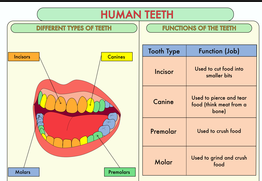 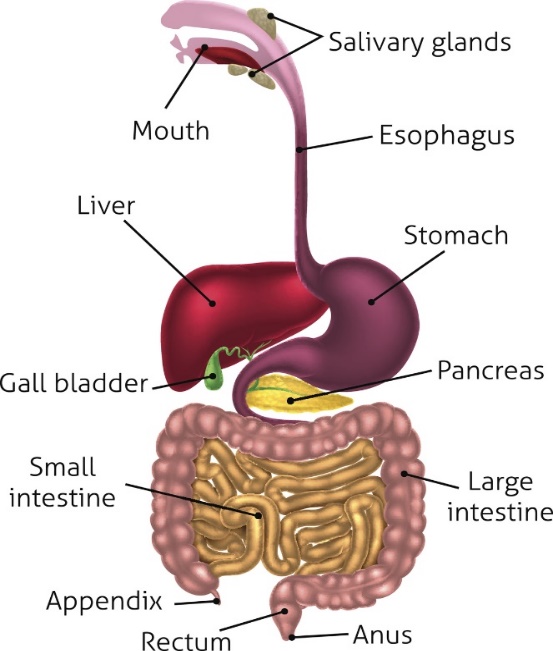 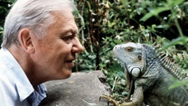 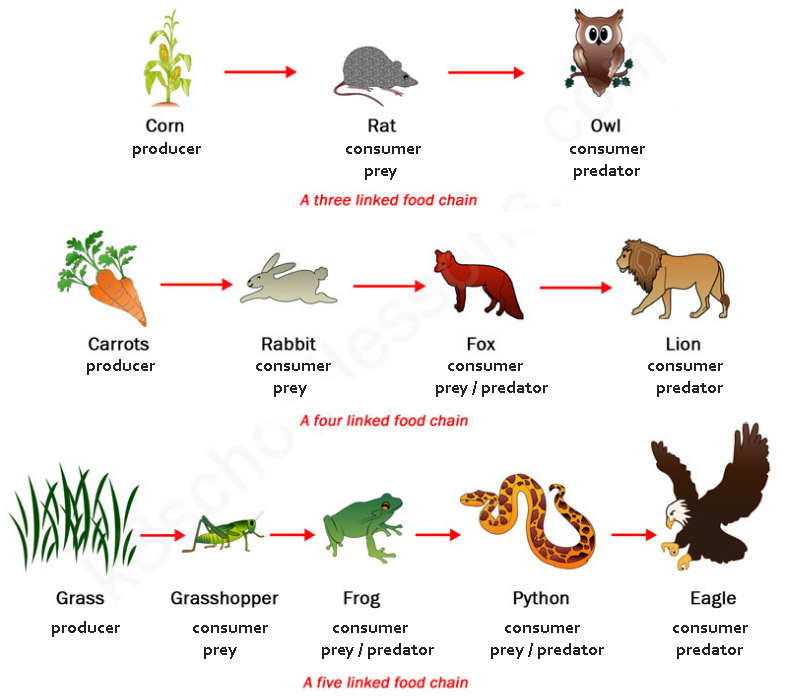 